The Young Athlete’s Hip Conference and Workshops25-26 September 2024Worcester College, University of OxfordA Young Athlete’s Hip Research (YAHiR) Collaborative initiative#AthletesHip24Version 15 April 2024Overall ObjectivesFollowing this symposium you will be able to:Discuss the natural history of hip morphologies: primary cam morphology, pincer morphology and dysplasia Recommend a strategy to manage psychological consequences of hip pain Develop an evidence-based diagnostic approach to femoroacetabular impingement (FAI) syndrome and primary cam morphology in the young athleteConstruct a best-practice treatment plan for the young athlete with FAI syndrome Appreciate the causal association between hip morphologies and hip osteoarthritisDiscuss decision-making with the patient on best practice management of FAI syndrome in the young athleteDevelop a return-to-sport strategy for athletes with FAI syndrome (for those managed non-surgically and surgically)Incorporate the lived experiences of athletes with FAI syndrome into your clinical and research practice Construct a research plan to answer some of the pertinent questions in the field of hip-related pain in young athletesPerform and interpret in-clinic hip and groin ultrasound Agenda summaryPartnering to promote and protect athletes’ hip healthDate25 - 26 September 2024VenueWorcester College, University of Oxford Sultan Nazrin Shah Centre Auditorium and online (live streamed)Cost In-person (limited to 120 participants): £395; early bird by 15 June: £340Online: £50 (Students and low-income countries: £20)Conference dinner: £75 (limited tickets)CPD Accreditation  Royal College of Surgeons of England CPD points (tbc) www.rcseng.ac.ukUEMS, EACCMEA (www.eaccme.eu)  FSEM (www.fsem.ac.uk)Scientific Planning CommitteeSiôn Glyn-Jones (Co-Chair), Joanne Kemp (Co-Chair), Clare Ardern (Co-Chair), Paul Dijkstra (Co-Chair), Dora Papadopoulou (Co-Chair), Andrea Mosler, Seán Mc Auliffe, Josh Heerey, Julie Jacobsen, Nonhlanhla Mkumbuzi, Lindsey PlassScientific Faculty (tbc)(including presenters, chairpersons and panellists)2024 faculty: Rintje Agricola, Thor Einar Andersen, Tony Andrade, Clare Ardern, Caroline Bolling, Marcelo Bordalo, Katryn Dane, Paul Dijkstra, Lars Engebretsen, Scott Fernquest, Siôn Glyn-Jones, David Hanff, Joar Harøy, Josh Heerey, Per Hölmich, Julie Jacobsen, Kate Jochimsen, Luke Keany, Joanne Kemp, Vikas Khanduja, Signe Kierkegaard, Enda King, Katrine Kryger, Vasco Mascarenhas, Seán Mc Auliffe, Inger Mechlenburg, Nonhlanhla Mkumbuzi, Andrea Mosler, Iain Murray, Michael O’Brien, Dora Papadopoulou, Lindsey Plass, Amy Price, Dawn Richards (tbc), Andreas Serner, Pim van Klij, Evert Verhagen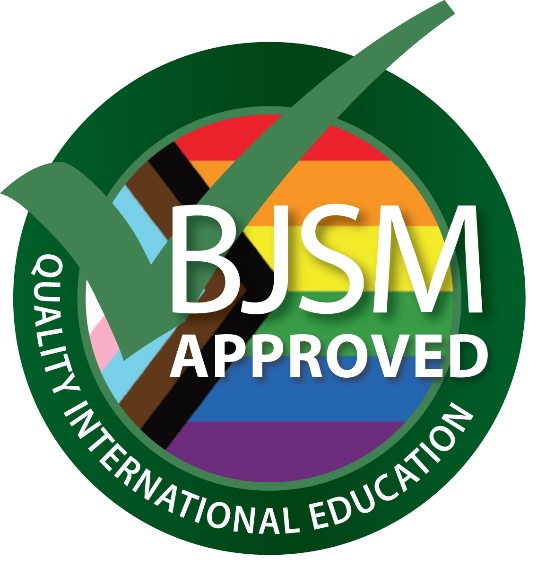 Wednesday 25 September 2024Wednesday 25 September 2024Wednesday 25 September 2024Wednesday 25 September 202408:00 – 10:00 Registration & teaRegistration & teaRegistration & tea08:30 – 09:45 Pre-conference Research Workshops (invitation only)Pre-conference Research Workshops (invitation only)Pre-conference Research Workshops (invitation only)10:00 – 10:30Welcome and introductionWelcome and introductionWelcome and introduction10:30 – 12:00Session 1: Keynote lecturesSession 1: Keynote lecturesSession 1: Keynote lectures12:00 – 13:30 Lunch breakLunch breakLunch break13:30 – 15:00Session 2: SYMPOSIUM 1: From hip morphology to hip disease (focussing on primary cam morphology, pincer morphology, and hip dysplasia)Session 2: SYMPOSIUM 1: From hip morphology to hip disease (focussing on primary cam morphology, pincer morphology, and hip dysplasia)Session 2: SYMPOSIUM 1: From hip morphology to hip disease (focussing on primary cam morphology, pincer morphology, and hip dysplasia)15:00 – 15:30TeaTeaTea15:30 – 18:00Session 3: Free CommunicationsSession 4: CLINICAL WORKSHOP 1 & 2Session 5: MASTERCLASS: Hip and Groin Ultrasound 19:30 Conference dinner (Worcester College)Conference dinner (Worcester College)Conference dinner (Worcester College)Thursday 26 September 2024Thursday 26 September 2024Thursday 26 September 2024Thursday 26 September 202407:00 – 08:00 Registration & teaRegistration & teaRegistration & tea08:00 – 10:00Session 6: SYMPOSIUM 2 – Best practice (arthroscopic) hip surgery for the young athleteSession 7: CLINICAL WORKSHOP 3 & 4Session 7: CLINICAL WORKSHOP 3 & 410:00 – 10:30 TeaTeaTea10:30 – 12:30Session 8: SYMPOSIUM 3 – ‘My perspective matters’ – working with athletes/patients with hip pain to deliberate best treatment optionsSession 8: SYMPOSIUM 3 – ‘My perspective matters’ – working with athletes/patients with hip pain to deliberate best treatment optionsSession 9: SYMPOSIUM 4 – Imaging for hip-related pain – focussing on femoroacetabular impingement syndrome and its related morphologies12:30 – 13:30Lunch breakLunch breakLunch break13:30 – 15:00Session 10: RAPID REVIEWS - Best evidence updatesSession 10: RAPID REVIEWS - Best evidence updatesSession 10: RAPID REVIEWS - Best evidence updates15:00 – 15:30TeaTeaTea15:30 – 16:15Session 11: Closing KeynoteSession 11: Closing KeynoteSession 11: Closing Keynote16:15 – 16:30Conference closingConference closingConference closingWednesday 25 September 2024Pre-conference Research WorkshopsWednesday 25 September 2024Pre-conference Research WorkshopsRESEARCH WORKSHOP 1 & 2 – two groups of 15-20 (By invitation only) – HYBRIDRESEARCH WORKSHOP 1 & 2 – two groups of 15-20 (By invitation only) – HYBRIDResearch Workshop 1: International research collaboration on prevention and treatment of hip osteoarthritis in the young athlete/person – Josh Heerey, Sion Glyn-Jones, Jo Kemp, Rintje Agricola, Pim v Klij, Adam Weir, Per Hölmich, Lars Engebretsen (IOC), Thor Einar Andersen, Joar Harøy, Iain Murray, Andreas Serner (FIFA), David Hanff, Vasco MascarenhasObjectives – to: Discuss and agree on the key elements of international collaborative research to prevent and treat early hip osteoarthritis in athletes/ active peopleCreate a protocol for an international young athlete’s hip registry Research Workshop 2: Patient and public involvement in research: co-production with athlete/patient partners (including qualitative research) – Amy Price, Dawn Richards (tbc), Caroline Bolling, Evert Verhagen, Seán Mc Auliffe, Andrea Mosler, Luke Keaney, Katryn Dane, Katrine Kryger (FIFA); Objectives – to: Discuss and agree on the key elements of a young athlete’s hip research (YAHiR) collaborative patient and public involvement frameworkCreate a draft protocol for a qualitative study to investigate the psychological consequences of hip-related pain in athletes (tbc) Research Workshop 1: International research collaboration on prevention and treatment of hip osteoarthritis in the young athlete/person – Josh Heerey, Sion Glyn-Jones, Jo Kemp, Rintje Agricola, Pim v Klij, Adam Weir, Per Hölmich, Lars Engebretsen (IOC), Thor Einar Andersen, Joar Harøy, Iain Murray, Andreas Serner (FIFA), David Hanff, Vasco MascarenhasObjectives – to: Discuss and agree on the key elements of international collaborative research to prevent and treat early hip osteoarthritis in athletes/ active peopleCreate a protocol for an international young athlete’s hip registry Research Workshop 2: Patient and public involvement in research: co-production with athlete/patient partners (including qualitative research) – Amy Price, Dawn Richards (tbc), Caroline Bolling, Evert Verhagen, Seán Mc Auliffe, Andrea Mosler, Luke Keaney, Katryn Dane, Katrine Kryger (FIFA); Objectives – to: Discuss and agree on the key elements of a young athlete’s hip research (YAHiR) collaborative patient and public involvement frameworkCreate a draft protocol for a qualitative study to investigate the psychological consequences of hip-related pain in athletes (tbc) 8:30 – 9:45Research Workshop 1 & 29:45 – 10:00 Tea9:45 – 10:00 TeaWednesday 25 September 2024Wednesday 25 September 2024Wednesday 25 September 2024Wednesday 25 September 2024Wednesday 25 September 2024Wednesday 25 September 20248:00 – 10:00 8:00 – 10:00 Registration & tea - Sultan Nazrin Shah CentreRegistration & tea - Sultan Nazrin Shah CentreRegistration & tea - Sultan Nazrin Shah CentreRegistration & tea - Sultan Nazrin Shah Centre10:00 – 10:3010:00 – 10:30Welcome and introduction Scientific Planning Committee:Sion Glyn-Jones, Clare Ardern, Joanne Kemp, Paul DijkstraScientific Planning Committee:Sion Glyn-Jones, Clare Ardern, Joanne Kemp, Paul DijkstraScientific Planning Committee:Sion Glyn-Jones, Clare Ardern, Joanne Kemp, Paul DijkstraSession 1: 10:30 to 12:00Session 1: 10:30 to 12:00Session 1: 10:30 to 12:00Session 1: 10:30 to 12:00Session 1: 10:30 to 12:00Session 1: 10:30 to 12:00Opening keynote lectures (Change to 20 minutes and not 25)Opening keynote lectures (Change to 20 minutes and not 25)Opening keynote lectures (Change to 20 minutes and not 25)Opening keynote lectures (Change to 20 minutes and not 25)Opening keynote lectures (Change to 20 minutes and not 25)Opening keynote lectures (Change to 20 minutes and not 25)Chairpersons: Kay Crossley and Sion Glyn-Jones Objectives – Following this session participants will be able to:Discuss best practice Integrate psychological skills and other interventions for patients with chronic hip painDescribe shared decision-making on surgical intervention for FAI syndromeChairpersons: Kay Crossley and Sion Glyn-Jones Objectives – Following this session participants will be able to:Discuss best practice Integrate psychological skills and other interventions for patients with chronic hip painDescribe shared decision-making on surgical intervention for FAI syndromeChairpersons: Kay Crossley and Sion Glyn-Jones Objectives – Following this session participants will be able to:Discuss best practice Integrate psychological skills and other interventions for patients with chronic hip painDescribe shared decision-making on surgical intervention for FAI syndromeChairpersons: Kay Crossley and Sion Glyn-Jones Objectives – Following this session participants will be able to:Discuss best practice Integrate psychological skills and other interventions for patients with chronic hip painDescribe shared decision-making on surgical intervention for FAI syndromeChairpersons: Kay Crossley and Sion Glyn-Jones Objectives – Following this session participants will be able to:Discuss best practice Integrate psychological skills and other interventions for patients with chronic hip painDescribe shared decision-making on surgical intervention for FAI syndromeChairpersons: Kay Crossley and Sion Glyn-Jones Objectives – Following this session participants will be able to:Discuss best practice Integrate psychological skills and other interventions for patients with chronic hip painDescribe shared decision-making on surgical intervention for FAI syndrome10:30Opening keynote 1: The International Olympic Committee’s role to protect athletes’ hip health  Opening keynote 1: The International Olympic Committee’s role to protect athletes’ hip health  Opening keynote 1: The International Olympic Committee’s role to protect athletes’ hip health  Opening keynote 1: The International Olympic Committee’s role to protect athletes’ hip health  Lars Engebretsen10:55Questions Questions Questions Questions Questions 11:00Opening keynote 2: Integrating psychological interventions into rehabilitation for patients with chronic hip painOpening keynote 2: Integrating psychological interventions into rehabilitation for patients with chronic hip painOpening keynote 2: Integrating psychological interventions into rehabilitation for patients with chronic hip painOpening keynote 2: Integrating psychological interventions into rehabilitation for patients with chronic hip painKate Jochimsen 11:25QuestionsQuestionsQuestionsQuestionsQuestions11:30Opening keynote 3: Best practice physiotherapist-led incremental exercise rehabilitation for FAI syndrome and early hip osteoarthritisOpening keynote 3: Best practice physiotherapist-led incremental exercise rehabilitation for FAI syndrome and early hip osteoarthritisOpening keynote 3: Best practice physiotherapist-led incremental exercise rehabilitation for FAI syndrome and early hip osteoarthritisOpening keynote 3: Best practice physiotherapist-led incremental exercise rehabilitation for FAI syndrome and early hip osteoarthritisJoanne Kemp11:55Questions Questions Questions Questions Questions 12:00 – 13:30 Lunch12:00 – 13:30 Lunch12:00 – 13:30 Lunch12:00 – 13:30 Lunch12:00 – 13:30 Lunch12:00 – 13:30 LunchSession 2: 13:30 to 15:00Session 2: 13:30 to 15:00Session 2: 13:30 to 15:00Session 2: 13:30 to 15:00Session 2: 13:30 to 15:00Session 2: 13:30 to 15:00SYMPOSIUM 1: From hip morphology to hip disease (focussing on primary cam morphology, pincer morphology, and hip dysplasia)SYMPOSIUM 1: From hip morphology to hip disease (focussing on primary cam morphology, pincer morphology, and hip dysplasia)SYMPOSIUM 1: From hip morphology to hip disease (focussing on primary cam morphology, pincer morphology, and hip dysplasia)SYMPOSIUM 1: From hip morphology to hip disease (focussing on primary cam morphology, pincer morphology, and hip dysplasia)SYMPOSIUM 1: From hip morphology to hip disease (focussing on primary cam morphology, pincer morphology, and hip dysplasia)SYMPOSIUM 1: From hip morphology to hip disease (focussing on primary cam morphology, pincer morphology, and hip dysplasia)Chairpersons: Inger Mechlenburg and Thor Einar AndersenObjectives – Following this session participants will be able to:Discuss the role of hip morphology in hip diseaseConsider measures to prevent hip disease in young athletes with hip dysplasia or primary cam morphology Describe the relationship between primary cam morphology and hip dysplasia Chairpersons: Inger Mechlenburg and Thor Einar AndersenObjectives – Following this session participants will be able to:Discuss the role of hip morphology in hip diseaseConsider measures to prevent hip disease in young athletes with hip dysplasia or primary cam morphology Describe the relationship between primary cam morphology and hip dysplasia Chairpersons: Inger Mechlenburg and Thor Einar AndersenObjectives – Following this session participants will be able to:Discuss the role of hip morphology in hip diseaseConsider measures to prevent hip disease in young athletes with hip dysplasia or primary cam morphology Describe the relationship between primary cam morphology and hip dysplasia Chairpersons: Inger Mechlenburg and Thor Einar AndersenObjectives – Following this session participants will be able to:Discuss the role of hip morphology in hip diseaseConsider measures to prevent hip disease in young athletes with hip dysplasia or primary cam morphology Describe the relationship between primary cam morphology and hip dysplasia Chairpersons: Inger Mechlenburg and Thor Einar AndersenObjectives – Following this session participants will be able to:Discuss the role of hip morphology in hip diseaseConsider measures to prevent hip disease in young athletes with hip dysplasia or primary cam morphology Describe the relationship between primary cam morphology and hip dysplasia Chairpersons: Inger Mechlenburg and Thor Einar AndersenObjectives – Following this session participants will be able to:Discuss the role of hip morphology in hip diseaseConsider measures to prevent hip disease in young athletes with hip dysplasia or primary cam morphology Describe the relationship between primary cam morphology and hip dysplasia 13:30IntroductionIntroductionIntroduction13:35Lecture 1: Most hip morphologies won’t cause hip disease: three key reasons whyLecture 1: Most hip morphologies won’t cause hip disease: three key reasons whyLecture 1: Most hip morphologies won’t cause hip disease: three key reasons whyJosh Heerey Josh Heerey 13:47Lecture 2: Optimising post-surgical rehabilitation for acetabular dysplasia: three key challenges to navigate and opportunities to embraceLecture 2: Optimising post-surgical rehabilitation for acetabular dysplasia: three key challenges to navigate and opportunities to embraceLecture 2: Optimising post-surgical rehabilitation for acetabular dysplasia: three key challenges to navigate and opportunities to embraceJulie JacobsenJulie Jacobsen13:59Lecture 3: Can we prevent bony morphologies from causing hip disease in young athletes? Primary, secondary, and tertiary principles.Lecture 3: Can we prevent bony morphologies from causing hip disease in young athletes? Primary, secondary, and tertiary principles.Lecture 3: Can we prevent bony morphologies from causing hip disease in young athletes? Primary, secondary, and tertiary principles.Andrea Mosler Andrea Mosler 14:11Lecture 4: The PROFE (PROfessional FEmale) hip study: three key results and their implicationsLecture 4: The PROFE (PROfessional FEmale) hip study: three key results and their implicationsLecture 4: The PROFE (PROfessional FEmale) hip study: three key results and their implicationsPim v KlijPim v Klij14:23Lecture 5: Primary cam morphology, pincer morphology and hip dysplasia in the young athlete: are they related? Three key considerations for prevention and treatmentLecture 5: Primary cam morphology, pincer morphology and hip dysplasia in the young athlete: are they related? Three key considerations for prevention and treatmentLecture 5: Primary cam morphology, pincer morphology and hip dysplasia in the young athlete: are they related? Three key considerations for prevention and treatmentSiôn Glyn-JonesSiôn Glyn-Jones14:35Lecture 6: What re the current imaging criteria for diagnosing cam morphology, pincer morphology, and hip dysplasia?  Lecture 6: What re the current imaging criteria for diagnosing cam morphology, pincer morphology, and hip dysplasia?  Lecture 6: What re the current imaging criteria for diagnosing cam morphology, pincer morphology, and hip dysplasia?  tbctbc14:47Panel discussionPanel discussionPanel discussionAll with Inger Mechlenburg and Thor Einar AndersenAll with Inger Mechlenburg and Thor Einar Andersen15:00 – 15:30 Tea15:00 – 15:30 Tea15:00 – 15:30 Tea15:00 – 15:30 Tea15:00 – 15:30 Tea15:00 – 15:30 TeaSession 3: 15:30 to 18:00Session 3: 15:30 to 18:00Session 3: 15:30 to 18:00FREE COMMUNICATIONS (Format: 8-minute talk followed by 2 minutes Q&A) – best paper award sponsored by JOSPT OpenFREE COMMUNICATIONS (Format: 8-minute talk followed by 2 minutes Q&A) – best paper award sponsored by JOSPT OpenFREE COMMUNICATIONS (Format: 8-minute talk followed by 2 minutes Q&A) – best paper award sponsored by JOSPT OpenChairpersons: Julie Jacobsen and Josh Heerey (Judging panel: Evert Verhagen, Clare Ardern, Nonhlanhla Mkumbuzi, and Iain Murray)Chairpersons: Julie Jacobsen and Josh Heerey (Judging panel: Evert Verhagen, Clare Ardern, Nonhlanhla Mkumbuzi, and Iain Murray)Chairpersons: Julie Jacobsen and Josh Heerey (Judging panel: Evert Verhagen, Clare Ardern, Nonhlanhla Mkumbuzi, and Iain Murray)15:30Introduction15:35FC 1tbc15:45FC 2tbc15:55FC 3tbc16:05FC 4tbc16:15FC 5tbc16:25FC 6tbc16:35Short Break16:45FC 7tbc16:55FC 8tbc17:05FC 9tbc17:15FC 10tbc17:25FC 11tbc17:35FC 12tbc17:45FC 13tbc17:55Summary and conclusion19:30 Conference Dinner (Worcester College)19:30 Conference Dinner (Worcester College)19:30 Conference Dinner (Worcester College)Session 4: 15:30 to 18:00Session 4: 15:30 to 18:00Session 4: 15:30 to 18:00CLINICAL WORKSHOP 1 & 2 (Two participant groups of 20 per workshop)CLINICAL WORKSHOP 1 & 2 (Two participant groups of 20 per workshop)CLINICAL WORKSHOP 1 & 2 (Two participant groups of 20 per workshop)Workshop 1: Performing a good hip and groin assessment – Per Hölmich and Andrea Mosler Objectives – Following this workshop, participants will be able to:Discuss the key elements of a good hip and groin assessment Workshop 2: Caring for the athlete with hip pain: shared decision-making on treatment options and return to play – Seán Mc Auliffe, Caroline Bolling, Luke Keaney, Dora Papadopoulou, Amy Price Objectives – Following this workshop, participants will be able to:Consider the important role of shared decision-making when deliberating ‘return to play’ in athletes with hip painWorkshop 1: Performing a good hip and groin assessment – Per Hölmich and Andrea Mosler Objectives – Following this workshop, participants will be able to:Discuss the key elements of a good hip and groin assessment Workshop 2: Caring for the athlete with hip pain: shared decision-making on treatment options and return to play – Seán Mc Auliffe, Caroline Bolling, Luke Keaney, Dora Papadopoulou, Amy Price Objectives – Following this workshop, participants will be able to:Consider the important role of shared decision-making when deliberating ‘return to play’ in athletes with hip painWorkshop 1: Performing a good hip and groin assessment – Per Hölmich and Andrea Mosler Objectives – Following this workshop, participants will be able to:Discuss the key elements of a good hip and groin assessment Workshop 2: Caring for the athlete with hip pain: shared decision-making on treatment options and return to play – Seán Mc Auliffe, Caroline Bolling, Luke Keaney, Dora Papadopoulou, Amy Price Objectives – Following this workshop, participants will be able to:Consider the important role of shared decision-making when deliberating ‘return to play’ in athletes with hip pain15:30 – 16:40Workshop 115:30 – 16:40Workshop 216:50 – 18:00Workshop 116:50 – 18:00Workshop 219:30 Conference Dinner (Worcester College)19:30 Conference Dinner (Worcester College)19:30 Conference Dinner (Worcester College)Session 5: 15:30 to 18:00Session 5: 15:30 to 18:00Session 5: 15:30 to 18:00MASTERCLASS: Hip and Groin Ultrasound Masterclass (25 participants: 5 participant groups of 5)MASTERCLASS: Hip and Groin Ultrasound Masterclass (25 participants: 5 participant groups of 5)MASTERCLASS: Hip and Groin Ultrasound Masterclass (25 participants: 5 participant groups of 5)Chairpersons: Vasco Mascarenhas, David Hanff, Marcelo Bordalo, Ara Kassarjian (tbc)Objectives – Following this ultrasound masterclass, participants will be able to:Discuss a structured approach to hip and groin ultrasoundConsider the role of diagnostic ultrasound in athletes with hip and groin painChairpersons: Vasco Mascarenhas, David Hanff, Marcelo Bordalo, Ara Kassarjian (tbc)Objectives – Following this ultrasound masterclass, participants will be able to:Discuss a structured approach to hip and groin ultrasoundConsider the role of diagnostic ultrasound in athletes with hip and groin painChairpersons: Vasco Mascarenhas, David Hanff, Marcelo Bordalo, Ara Kassarjian (tbc)Objectives – Following this ultrasound masterclass, participants will be able to:Discuss a structured approach to hip and groin ultrasoundConsider the role of diagnostic ultrasound in athletes with hip and groin pain15:30 – 18:0019:30 Conference Dinner (Worcester College)19:30 Conference Dinner (Worcester College)19:30 Conference Dinner (Worcester College)Thursday 26 September 2024Thursday 26 September 2024Thursday 26 September 2024Thursday 26 September 20247:00 – 8:00 7:00 – 8:00 Registration & teaRegistration & teaSession 6: 8:00 to 10:00Session 6: 8:00 to 10:00Session 6: 8:00 to 10:00Session 6: 8:00 to 10:00SYMPOSIUM 2 – Best practice (arthroscopic) hip surgery for the young athlete SYMPOSIUM 2 – Best practice (arthroscopic) hip surgery for the young athlete SYMPOSIUM 2 – Best practice (arthroscopic) hip surgery for the young athlete SYMPOSIUM 2 – Best practice (arthroscopic) hip surgery for the young athlete Chairpersons and Faculty: Siôn Glyn-Jones and Dora PapadopoulouObjectives Following this session participants will be able to:Discuss the role of hip arthroscopy in young athletes with FAI syndromeDescribe how artificial intelligence could bolster better hip arthroscopiesApply the principles of shared decision-making when considering surgical intervention for FAI syndrome in young athletesChairpersons and Faculty: Siôn Glyn-Jones and Dora PapadopoulouObjectives Following this session participants will be able to:Discuss the role of hip arthroscopy in young athletes with FAI syndromeDescribe how artificial intelligence could bolster better hip arthroscopiesApply the principles of shared decision-making when considering surgical intervention for FAI syndrome in young athletesChairpersons and Faculty: Siôn Glyn-Jones and Dora PapadopoulouObjectives Following this session participants will be able to:Discuss the role of hip arthroscopy in young athletes with FAI syndromeDescribe how artificial intelligence could bolster better hip arthroscopiesApply the principles of shared decision-making when considering surgical intervention for FAI syndrome in young athletesChairpersons and Faculty: Siôn Glyn-Jones and Dora PapadopoulouObjectives Following this session participants will be able to:Discuss the role of hip arthroscopy in young athletes with FAI syndromeDescribe how artificial intelligence could bolster better hip arthroscopiesApply the principles of shared decision-making when considering surgical intervention for FAI syndrome in young athletes8:00Introduction Introduction 8:05Lecture 1: Most athletes with FAI syndrome can cope well without surgery—3 reasons whyLecture 1: Most athletes with FAI syndrome can cope well without surgery—3 reasons whyLindsey Plass8:15Lecture 2: Hip arthroscopy in the young athlete—3 key considerations Lecture 2: Hip arthroscopy in the young athlete—3 key considerations tbc8:25Lecture 3: The Hip and Groin Pain in the Active Adult ESSKA EHPA-ESMA Consensus Project—3 key messages Lecture 3: The Hip and Groin Pain in the Active Adult ESSKA EHPA-ESMA Consensus Project—3 key messages Per Hölmich8:35Lecture 4: My 3 exercise training pearls for athletes following arthroscopic hip surgeryLecture 4: My 3 exercise training pearls for athletes following arthroscopic hip surgeryJoanne Kemp8:45Lecture 5: How I apply artificial intelligence to do better hip arthroscopies—3 top tips Lecture 5: How I apply artificial intelligence to do better hip arthroscopies—3 top tips Vikas Khanduja8:55PanelPanel9:05Lecture 6: Making decisions with patients: 3 key aspects to consider when considering surgical intervention for FAI syndromeLecture 6: Making decisions with patients: 3 key aspects to consider when considering surgical intervention for FAI syndromeIain Murray9:15Lecture 7: My approach to surgery for the athlete with hip dysplasia—3 pearls Lecture 7: My approach to surgery for the athlete with hip dysplasia—3 pearls tbc9:25Lecture 8: Three challenges when considering hip arthroscopy in the young athleteLecture 8: Three challenges when considering hip arthroscopy in the young athleteRintje Agricola9:35Lecture 9: We could do better to prevent or postpone hip arthroplasty in young athletes—3 immediate actionsLecture 9: We could do better to prevent or postpone hip arthroplasty in young athletes—3 immediate actionsLars Engebretsen9:45Panel and summaryPanel and summaryWith Siôn Glyn-Jones and Dora Papadopoulou10:00 – 10:30 Tea10:00 – 10:30 Tea10:00 – 10:30 Tea10:00 – 10:30 TeaSession 7: 8:00 to 10:00Session 7: 8:00 to 10:00Session 7: 8:00 to 10:00CLINICAL WORKSHOP 3 & 4 (Two participant groups of 20)CLINICAL WORKSHOP 3 & 4 (Two participant groups of 20)CLINICAL WORKSHOP 3 & 4 (Two participant groups of 20)Clinical Workshop 3: Best practice exercise training for the athlete with hip dysplasia – Michael O’Brien, Julie Jacobsen, Inger MechlenburgObjectives – Following this workshop, participants will be able to:Apply best practice exercise training for the athlete with hip dysplasiaClinical Workshop 4: Sport-specific field-based training for the athlete with FAI syndrome – Enda King, Andrea MoslerObjectives – Following this workshop, participants will be able to:Discuss the key elements of port-specific field-based training for the athlete with FAI syndromeClinical Workshop 3: Best practice exercise training for the athlete with hip dysplasia – Michael O’Brien, Julie Jacobsen, Inger MechlenburgObjectives – Following this workshop, participants will be able to:Apply best practice exercise training for the athlete with hip dysplasiaClinical Workshop 4: Sport-specific field-based training for the athlete with FAI syndrome – Enda King, Andrea MoslerObjectives – Following this workshop, participants will be able to:Discuss the key elements of port-specific field-based training for the athlete with FAI syndromeClinical Workshop 3: Best practice exercise training for the athlete with hip dysplasia – Michael O’Brien, Julie Jacobsen, Inger MechlenburgObjectives – Following this workshop, participants will be able to:Apply best practice exercise training for the athlete with hip dysplasiaClinical Workshop 4: Sport-specific field-based training for the athlete with FAI syndrome – Enda King, Andrea MoslerObjectives – Following this workshop, participants will be able to:Discuss the key elements of port-specific field-based training for the athlete with FAI syndrome8:00 – 8:55Workshop 38:00 – 8:55Workshop 4Workshop 49:00 – 10:00Workshop 39:00 – 10:00Workshop 4Workshop 410:00 – 10:30 Tea10:00 – 10:30 Tea10:00 – 10:30 TeaSession 8: 10:30 to 12:30Session 8: 10:30 to 12:30Session 8: 10:30 to 12:30SYMPOSIUM 3: ‘My perspective matters’ – working with athletes/patients with hip pain to deliberate best treatment options SYMPOSIUM 3: ‘My perspective matters’ – working with athletes/patients with hip pain to deliberate best treatment options SYMPOSIUM 3: ‘My perspective matters’ – working with athletes/patients with hip pain to deliberate best treatment options Chairpersons: Seán Mc Auliffe and Caroline BollingObjectives – Following this session participants will be able to:Discuss three reasons why the athlete’s voice in research and clinical practice mattersConsider how to involve patient partners as co-authorsDescribe the psychological impact of hip pain in the young athleteChairpersons: Seán Mc Auliffe and Caroline BollingObjectives – Following this session participants will be able to:Discuss three reasons why the athlete’s voice in research and clinical practice mattersConsider how to involve patient partners as co-authorsDescribe the psychological impact of hip pain in the young athleteChairpersons: Seán Mc Auliffe and Caroline BollingObjectives – Following this session participants will be able to:Discuss three reasons why the athlete’s voice in research and clinical practice mattersConsider how to involve patient partners as co-authorsDescribe the psychological impact of hip pain in the young athlete10:30Introduction10:35Lecture 1: Three reasons why the athlete’s voice in research and clinical practice mattersCaroline Bolling 10:45Lecture 2: My hip injury journey—3 lessons to athletes and their medical teams Luke Keaney 10:55Lecture 3: The psychological impact of hip pain—3 principles to help athletes copingKate Jochimsen11:05Lecture 4: TBCKatryn Dane11:15Lecture 5: Using AI augmented shared decision-making—my 3 top tipsAmy Price 11:25Lecture 6: TBC HowNonhlanhla Mkumbuzi11:35Lecture 7: Three top tips for patient partners as co-authorsEvert Verhagen11:45Lecture 8: Patients as active partners – 3 pearls from the UK Military experience  Dora Papadopoulou11.55Lecture 9: Success stories from Canada – PxP (for patients by patients) conference Dawn Richards (tbc)12:05Panel discussionAll12:30 – 13:30 Lunch12:30 – 13:30 Lunch12:30 – 13:30 LunchSession 9: 10:30 to 12:30Session 9: 10:30 to 12:30Session 9: 10:30 to 12:30SYNPOSIUM 4: Imaging for hip-related pain – focussing on femoroacetabular impingement syndrome and its related morphologies SYNPOSIUM 4: Imaging for hip-related pain – focussing on femoroacetabular impingement syndrome and its related morphologies SYNPOSIUM 4: Imaging for hip-related pain – focussing on femoroacetabular impingement syndrome and its related morphologies Chairpersons: Vasco Mascarenhas and David Hanff Objectives – Following this session participants will be able to:Discuss the role of imaging in young athletes with hip-related pain Describe the role of different imaging modalities in low resource settingsChairpersons: Vasco Mascarenhas and David Hanff Objectives – Following this session participants will be able to:Discuss the role of imaging in young athletes with hip-related pain Describe the role of different imaging modalities in low resource settingsChairpersons: Vasco Mascarenhas and David Hanff Objectives – Following this session participants will be able to:Discuss the role of imaging in young athletes with hip-related pain Describe the role of different imaging modalities in low resource settings10:30Introduction10:3510:47Lecture 1: TBCQ&A10:5011:02Lecture 2: Hip MRI-findings could send you down a rabbit hole—3 lessons to athletes and their medical teams Q&ADavid Hanff11:0511:17Lecture 3: Ultrasound for hip-related pain—3 principles to help clinicians in low recourse countries Q&A Marcelo Bordalo11:2011:32Lecture 4: Imaging in low-resourced settings—3…Q&AVasco Mascarenhas11:3511:47Lecture 5: TBCQ&A11:5012:02Lecture 6: Q&A12:05Panel discussionAll12:30 – 13:30 Lunch12:30 – 13:30 Lunch12:30 – 13:30 LunchSession 10: 13:30 to 15:00Session 10: 13:30 to 15:00Session 10: 13:30 to 15:00RAPID REVIEWS - Best evidence updates (Format 5 minutes; 1 slide)RAPID REVIEWS - Best evidence updates (Format 5 minutes; 1 slide)RAPID REVIEWS - Best evidence updates (Format 5 minutes; 1 slide)Chairpersons: Clare Ardern and Andrea Mosler Objectives – Following this session participants will be able to:Discuss current best evidence for key topics in athletes with hip-related Chairpersons: Clare Ardern and Andrea Mosler Objectives – Following this session participants will be able to:Discuss current best evidence for key topics in athletes with hip-related Chairpersons: Clare Ardern and Andrea Mosler Objectives – Following this session participants will be able to:Discuss current best evidence for key topics in athletes with hip-related 13:30Introduction 13:35Rapid review 1: TBCJoar Haroy13:40Panel & audience 13:45Rapid review 2: TBC13:50Panel & audience13:55Rapid review 3: FORCE study (tbc)Josh Heerey14:00Panel & audience14:05Rapid review 4: Football players with hip dysplasia—5 key clinically relevant lessons from my researchMichael O'Brien14:10Panel & audience 14:15Rapid review 5: TBCInger Mechlenburg 14:20Panel & audience 14:25Rapid review 6: The athlete-soldier’s hip—5 clinical pearls from my practice Dora Papadopoulou 14:30Panel & audience 14:35Rapid review 7: Five key points from the FAIM study’s 3-year follow up Scott Fernquest14:40Panel & audience14:45Rapid review 8: More value and less waste in research on primary cam morphology and its natural history—5 action-inviting themes from a qualitative interview study of stakeholders’ perspectivesPaul Dijkstra14:50Panel & audience 14:55Summary and conclusion All 15:00 – 15:30 Tea 15:00 – 15:30 Tea 15:00 – 15:30 Tea Session 11: 15.30 to 16.15Session 11: 15.30 to 16.15Session 11: 15.30 to 16.15Closing Keynote – Professor Kay CrossleyClosing Keynote – Professor Kay CrossleyClosing Keynote – Professor Kay CrossleyChairpersons: Paul Dijkstra and Nonhlanhla MkumbuziObjectives – Following this session participants will be able to:TBCChairpersons: Paul Dijkstra and Nonhlanhla MkumbuziObjectives – Following this session participants will be able to:TBCChairpersons: Paul Dijkstra and Nonhlanhla MkumbuziObjectives – Following this session participants will be able to:TBC15:30 – 16:15Title tbcKay Crossley16:15 – 16:30  Conference closing16:15 – 16:30  Conference closing16:15 – 16:30  Conference closing